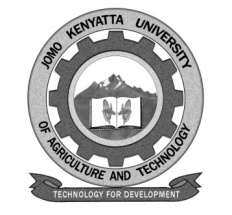    W1-2-60-1-6JOMO KENYATTA UNIVERSITYOFAGRICULTURE AND TECHNOLOGY		UNIVERSITY EXAMINATIONS 2015/2016YEAR II SEMESTER I EXAMINATION FOR THE DEGREE OF BACHELOR OF COMMERCE/ YEAR I SEMESTER II BACHELOR OF PURCHASING AND SUPPLIES MANAGEMENT AND YEAR II SEMESTER II BACHELOR OF BUSINESS INFORMATION TECHNOLOGYHBC 2204/HPS 2109: PRINCIPLES OF HUMAN RESOURCE MANAGEMENT/HUMAN RESOURCE MANAGEMENTDATE:   APRIL 2016	                                      	                TIME: 2 HOURS INSTRUCTIONS:  ANSWER QUESTION ONE AND ANY OTHER TWO QUESTIONSQUESTION ONE (30 MARKS)Outline the information that the Human Resource specialist normally collects through job analysis.							[18 marks]Explain the purpose of orientation in an organization.													[6 marks]Differentiate between employee selection and employee recruitment.											[6 marks]QUESTION TWO (20 MARKS)Citing examples, discuss the various reasons most employees give for leaving employment.						[10 marks]The Human Resource Manager is responsible for the management of the above statement, explain how he manages the department.			[10 marks]QUESTION THREEThe Human Resource Manager is responsible for strengthening the employer employee relationship.  From the above statement, outline the functions of the Human Resource Manager.							[12 marks]Explain the significance of placement.															[5 marks]Job specification is derived from job analysis.  Outline the components of job specification.						[3 marks]QUESTION FOUR (20 MARKS)When employees understand the Human Resource processes they feel comfortable and satisfaction level increases.  Explain the Human Resource processes.											[15 marks]Discuss why most organizations carry out exit interviews.												[5 marks]QUESTON FIVE (20 MARKS)Employee selection process is a critical component of an organization.  Explain the employee selection process.				[12 marks]What do you understand by the term employee relations?												[3 marks]What is the best way a Human Resource Manager can help improve employee relations in an organization?						[5 marks]